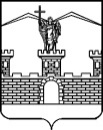                       СОВЕТ   ПРОЕКТЛАБИНСКОГО ГОРОДСКОГО ПОСЕЛЕНИЯЛАБИНСКОГО   РАЙОНА(третий созыв)РЕШЕНИЕ     от____________ года									 № _____г. ЛабинскОб утверждении Правил благоустройства территорииЛабинского городского поселения Лабинского районаВ целях приведения муниципальных правовых актов Лабинского городского поселения Лабинского района в соответствие с действующим законодательством, руководствуясь статьёй  26 Устава Лабинского городского поселения Лабинского района Совет Лабинского городского поселения Лабинского района РЕШИЛ:1. Утвердить Правила благоустройства территории Лабинского городского поселения Лабинского района (прилагаются).2. Отделу по организационной работе  администрации (Демидова) настоящее решение опубликовать на сайте «Лабинск-официальный» по адресу: http://лабинск-официальный.рф и разместить на официальном сайте администрации Лабинского городского поселения Лабинского района http://www.labinsk-city.ru в информационно-телекоммуникационной сети «Интернет».3. Контроль за исполнением настоящего решения возложить на комитет по вопросам жилищно-коммунального хозяйства, использования земли, охраны природы и экологии (Манахов).4. Настоящее решение вступает в силу со дня его официального опубликования.Глава Лабинского городскогопоселения Лабинского района					А.Н. МатыченкоПредседатель Совета Лабинского городского поселения Лабинского района							М.И. Артеменко